Комплектность метизов, фурнитурыДата упаковки изделия    01.12.2023                                           Гарантии изготовителяКачество  и  комплектность  изделия  покупатель обязан  проверять  при покупке  в  магазине  в  разобранном и упакованном  виде, должен убедиться в целостности пакетов (особое внимание нужно обратить на пакеты с зеркалами и изделиями из стекла-при их наличии). Акт рекламации, по дефектам выявленным в ходе приемки товара, должен быть направлен продавцу не позднее 3 суток с момента покупки, предъявив “Руководство по сборке и эксплуатации изделия”, маркировочные ярлыки с упаковки  и копию товарного чека.           Гарантийный  срок  эксплуатации  -  24 месяцев  со  дня  продажи магазином. Срок службы 10 лет. При обнаружении скрытых дефектов или не полного комплекта деталей для сборки, рекламация может быть предъявлена в течении 14 дней со дня получения товара.  Претензии  предъявляются  потребителем  непосредственно  в торгующую  организацию,  в  которой  была  приобретена  мебель, предъявив “Руководство по сборке и эксплуатации изделия”, маркировочные ярлыки с упаковки   и копию товарного чека. В  период  гарантийного  срока  изготовитель  гарантирует ремонт изделий или их замену, если потребителем не нарушены правила эксплуатации. Обмен бракованных и выдача недостающих деталей и комплектующих производится в течении 30 календарных дней.Если мебель не подошла по цвету, размеру и фасонуСогласно Перечня непродовольственных товаров надлежащего качества, не подлежащих обмену и возврату, утвержденного постановлением Совета министров Республики Беларусь от 14.01.2009 № 26, мебель надлежащего качества возврату и обмену не подлежитООО «Артем-Мебель»                             246039, ул. Базовая, 13, г. Гомель,               Республика Беларусь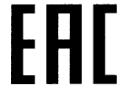 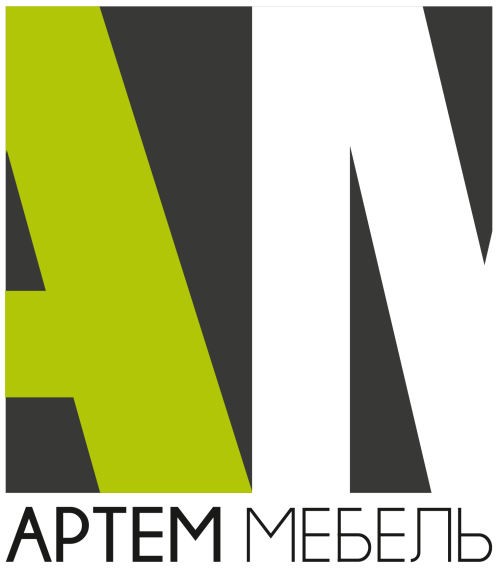                                               тел./факс: (80232) 31-93-87 (бухгалтерия)                                              сайт: www.artеmmebel.by  Инструкция по сборкеи эксплуатации    (Мебель бытовая,  предназначена для хранения)       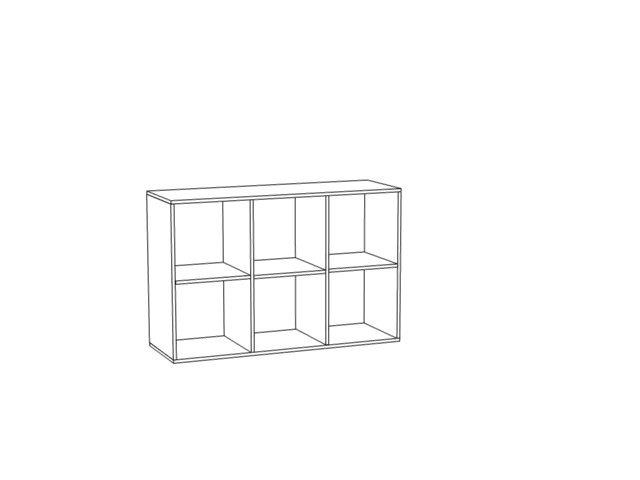 Стеллаж    СН-100.301194х800х350Дата изготовления _____________Цена _________________________Декларация о соответствии ЕАЭС №BY/112 11.01. ТР025 018 05150 по 17.11.2024г.          Изделие упаковывается в 1 пакет.                      Рекомендации по обслуживанию и эксплуатации          Сборка  изделия  должна производиться  в  порядке,  изложенном  в  данном  руководстве.   При необходимости перестановки изделия необходимо полностью освободить  его  от  груза.  Перед  перестановкой  рекомендуется  вытянуть выдвижные  ящики.  Удаление  пыли  необходимо производить  слегка  влажной  салфеткой.  Во  избежание  коробления  и изменения  цвета  изделия  следует  избегать  установки  мебели  на  прямых солнечных лучах. При эксплуатации мебельной продукции необходимо исключить попадание воды  и иных жидкостей на элементы изделий мебели, соприкасающихся с полом.	При установке изделий мебели в непосредственной близости  от нагревательных и отопительных приборов их поверхности во время эксплуатации должны быть защищены от нагрева. Температура нагрева элементов мебели не должна превышать +40°С.             При эксплуатации мебели запрещается:- устанавливать изделия вблизи отопительных приборов и вплотную к сырым стенам, а также в помещениях с относительной влажностью более 70%;- перемещать изделия  за верхний щит или крышку изделия;- применять для уборки мебели химические чистящие средства.Основания для отказа в гарантийном обслуживанииГарантийные обязательства по обмену, возврату или ремонту не действуют в следующих случаях:- несоблюдение сроков подачи претензии;- бракованные или дефектные части не должны иметь следов монтажа;- в случае несоблюдения инструкции по сборке и эксплуатации;- в случае халатного небрежного отношения или использования товара не по назначению.Дефектами мебели не являются:Незначительное цветовое отличие элементов изделия от образцов, представленных в каталогах и иных печатных изделиях, которое обуславливается особенностями печати;Несовпадение по цвету с приобретенной ранее мебелью элементов на замену или элементов по дополнительным заказам;Ослабление соединений, снижение подвижности петель, осложнения хода дверей и ящиков (при их наличии) в процессе постоянного использования, вызванные отсутствием ухода за изделием;Мелкие потертости мебельного покрытия, возникающие в местах постоянной эксплуатации;Недостатки, появившиеся в результате неправильной сборки изделия;Разбухание деталей изделия (столешницы, опор, цоколей и т.п.), отслоение кромок, при  попадании влаги;Изменение цвета в результате попадания солнечных лучей на изделие или его части;Наличие запаха в новых изделиях, который исчезает при непродолжительном сроке эксплуатации при условии проветривания помещения.Последовательность сборки            Разложите детали на ровной поверхности.     В дно 8  в нижнюю часть, вбейте опоры мебельные. В горизонтальную стенку  9, крышку 7 в отверстия Ø 8мм вбейте шкант 8х35. Примечание: Прежде чем вбить шканты, смажьте их клеем ПВА. В комплект фурнитуры не входит клей ПВА.  В крышку 7  в несквозные отвертия Ø 5мм вкрутите винт эксцентрика.    Произведите сборку корпуса, соединив детали 3, 5, 6, 7, 8, 9  при помощи  стяжки 7х50мм . В отверстия  Ø 15мм вкрутите шток эксцентрика и зажмите с помощью отвертки. Используйте заглушку для конфирмата.Регулярно проверяйте прочность соединения и подтягивайте стяжки и шурупы, если в этом есть необходимость.Для устойчивости стеллажа прикрепите уголок мебельный при помощи шурупа 4х16 на боковые стенки 3 в произвольном месте (наметки не ставятся). К стене крепить при помощи  2 дюбель-гвоздей (в комплект фурнитуры не входит). Схема сборки стеллажа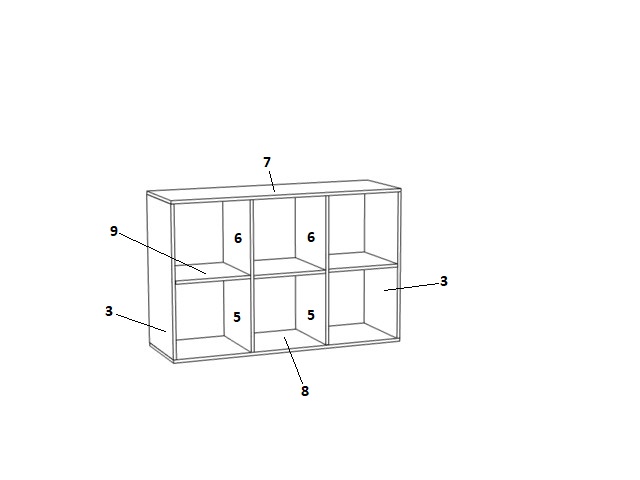 № НаименованиеКол-воВнешний вид1Опора мебельная82Шкант123Стяжка М7*50174Ключ комфирмат15Заглушка для конфирмата 46Стяжка эксцентриковая87Уголок мебельный2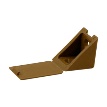 8Шуруп 4х163ЗАПРЕЩАЕТСЯ!Контакт с водой поверхностей изделия, а такжевоздействие горячего пара и огня, расположение в непосредственной близости от нагревательных приборовПоз.Наименование элементаГабаритные размеры, ммГабаритные размеры, ммГабаритные размеры, ммКол-во, шт№ пакетаПоз.Наименование элементаДлинаШиринаТолщинаКол-во, шт№ пакета7Крышка11943501611п8Дно11943501611п3Боковая стенка 7683501621п9Горизонтальная стенка11603501611п5Перегородка3763501621п6Перегородка3763501621п